Full Product Name:	Weego Jump Starter 66Model Name: 		66Model #:		N66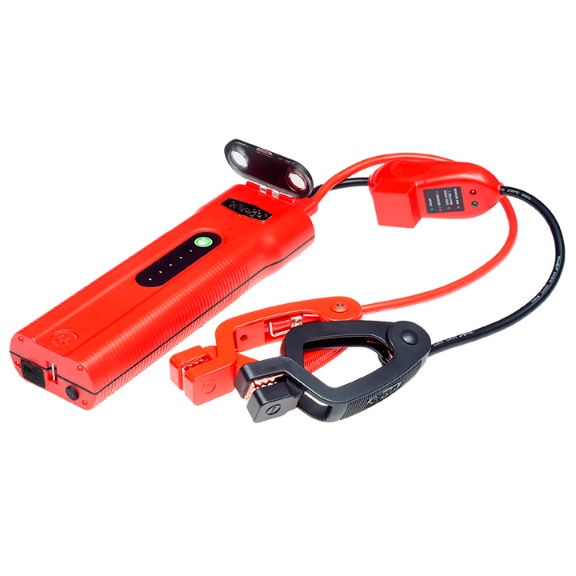 For more images, click HEREProduct Description:When you are looking for the most powerful, Weego Jump Starter 66 is your answer.  Weego 66 jump starts gas engines up to 10L (and diesel up to 5L).  We're talking BIG engines! But still extremely compact. This all-in-one powerhouse can do way more.  Weego 66 fast charges phones, tablets and laptops, powers 12V accessories and lights your way with a tactical, pro-grade, built-in flashlight. It's not just for emergencies; you can use it every day!  Safe and simple, patented Smarty Clamps® ensure that you can't make a mistake. No experience required! Built to perform with durable, premium-quality components and an IP65 certification that means you can use it in surf and turf. Staying power? Get 1000 charging cycles and up to 3-years of standby power on a single charge. Award-winning, USA-designed and engineered, independently lab tested, verified specs (super important with portable jump starters), and hundreds of prestigious publication reviews are your assurance that Weego is the way to go!
Starts car, truck, boat, motorcycle, ATV gas engines up to 10L (diesel up to 5L)Patented, foolproof Smarty Clamps® have comprehensive safety protections built in plus lights and sounds to guide you through a safe and simple jump every timeAn extra-wide opening and power on both sides of the jaws guarantee a successful connectionErgonomic grips and extra-long cables ensure easier access to hard-to-reach battery terminals Detect-o-Matic™ USB charger automatically provides fastest charge to your phones and tablets12V and 19V outputs to power accessories and charge laptops Pro-grade 600-lumen LED flashlight illuminates up to 15 hours and strobe and SOS modes that last up to 30 hours on a single chargeHook and lanyard suspends Weego from a vehicle’s hood to light the engine below or to use as a camp or work lightSurf ‘n turf approved - IP65 rated for water, dust and dirt resistanceUp to 3 years of standby power - only loses 2% charge per month when stored!Offers over 1,000 full charging cyclesIdeal operating temperature range from -4°F to 140°FIndependent lab tested and backed by Crazy Long 18-month warrantyWhat’s in the Box (not really a “Box”. You’ll see):Battery packSmarty Clamps®Wall & car chargersHook & lanyardWater-resistant zippered pouchTin collectible toolbox (hammer and nails not included)Owner’s manualQuick start guideSpecs:Gas Engine Size:	up to 10L Diesel Engine Size: 	up to 5L Battery Capacity:	66 WhBattery Type:		Lithium-ion polymerVoltage Compatibility: 	12V onlyStarting/Peak Current:	300A/600AMax Input:		15V/2ARecharge time:		3 hours at 15V/2AMax Output USB:	5V, 9V or 12V/2.4AUSB Charging Port:	1Max Output Access.:	12V/10A, 19V/3.5ALED Indicator Lights: 	5Charging Cycles: 	1,000 +Operating Temp:	-4°F to 140°FFlashlight:		600 lumen dual LED: Flashlight, Strobe & SOS modesFlashlight Duration:	Flashlight mode: up to 15 hrs.			Strobe/SOS mode: up to 30 hrs.Product Dims.:		9.25” L x 3.25” W x 1.5” HSmarty Clamps® Length: 24”Wire Gauge:		8 AWGPackaging Dims.:	14.2” L x 3.5” W x 5.3” HPackaged Weight:	4 lbs.Warranty: 		18-month

